  Powiat Białostocki              SAMODZIELNY PUBLICZNY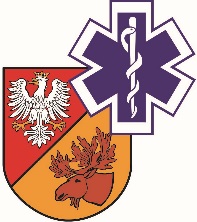                   ZAKŁAD OPIEKI ZDROWOTNEJ W ŁAPACH                  18-100 Łapy, ul. Janusza Korczaka 23                             tel. 85 814 24 38,    85 814 24 39     www.szpitallapy.pl      sekretariat@szpitallapy.pl                                                       NIP: 966-13-19-909			            REGON: 050644804										Łapy, 17.01.2020 r.DAO.262.ZO.3/2020Wszyscy Wykonawcy / Uczestnicy postępowania 
Dotyczy: postępowanie nr ZO.1/2020.Zamawiający, Samodzielny Publiczny Zakład Opieki Zdrowotnej w Łapach informuje 
o aktualizacji załączników nr: 1 – formularz ofertowy, 2 – formularz asortymentowo-cenowy 
oraz 3 – istotne postanowienia przyszłej umowy. W związku z powyższymi zmianami Zamawiający wydłuża termin składania i otwarcia ofert zapytania ofertowego pn. „Dostawa materiałów eksploatacyjnych do drukarek”, (Znak postępowania: ZO.1/2020). Zaktualizowane załączniki zostały w dniu dzisiejszym opublikowane na stronie internetowej Zamawiającego.Zgodnie z powyższym zmianie ulega termin składania ofert:BYŁO: z dnia 23.01.2020 r. z godziny 11:15JEST: na dzień 24.01.2020 r. na godzinę 11:00Jednocześnie zmianie ulega termin otwarcia ofert:BYŁO: z dnia 23.01.2020 r. z godziny 11:15JEST: na dzień 24.01.2020 r. na godzinę 11:15Z-ca Dyrektora ds. LecznictwaGrzegorz Roszkowski